APROBAT,În şedința CF din data de 10.12.2018 DECAN,                                                                        Conf. univ. dr. CONSTANTIN BĂRBULESCU	        METODOLOGIE privind CONCURSUL PENTRU OCUPAREA POSTURILOR DIDACTICE ȘI DE CERCETARE VACANTE DIN FACULTATEA DE TEOLOGIE, LITERE, ISTORIE ȘI ARTECOD: MET-FTLIA-07LISTA RESPONSABILILOR CU ELABORAREA, VERIFICAREA ŞI APROBAREA EDIȚIEICAPITOLUL IDispoziții generaleArt. 1 Prezenta Metodologie este elaborată în conformitate cu prevederile Legii nr. 1/2011, Titlul IV (Statutul personalului didactic), cap. II (Statutul personalului didactic şi de cercetare din învățământul superior), secțiunea a 2-a (Ocuparea funcțiilor didactice şi a posturilor didactice) cu modificările și completările ulterioare, cu Metodologia-cadru de concurs pentru ocuparea posturilor didactice şi de cercetare vacante din învățământul superior, aprobată prin Hotărârea de Guvern nr. 457/ 4 mai 2011 publicată în Monitorul Oficial al  României, partea  I, nr. 371 din 26 mai  2011, cu modificările și completările aduse prin HG nr. 36/6 februarie 2013, publicată în Monitorul Oficial al  României, Partea I, nr. 88 din 11 februarie 2013 și prin HG. nr. 883/09.11.2018,  publicată în Monitorul Oficial al  României, partea  I, nr. 967 din 15 noiembrie 2018,  cu Legea 319/ 8 iulie 2003 publicată în Monitorul Oficial al României nr. 530 din 23 iulie 2003 cu modificările și completările ulterioare și cu OM nr. 6129 din 20.12.2016.Art. 2 Concursul pentru ocuparea unui post didactic sau de cercetare se organizează numai dacă acesta este declarat vacant.Art. 3 Un post se consideră vacant dacă este prevăzut astfel în statul de funcții, întocmit anual, sau dacă este vacantat pe parcursul anului universitar.Art. 4 Postul se vacantează în unul din următoarele cazuri:prin încetarea contractului individual de muncă al titularului, conform legii;în cazul în care un titular ocupă prin concurs un alt post vacant din cadrul Universității din Pitești.Art. 5 Posturile nu pot fi scoase la concurs prin transformarea unui post ocupat într-un post de rang superior.Art. 6 Toate posturile didactice şi de cercetare vacante se pot ocupa numai prin concurs public. Concursurile pentru ocuparea posturilor didactice şi de cercetare au caracter deschis. La concurs pot participa persoanele care îndeplinesc condițiile de înscriere, fără nicio discriminare referitoare la sex, origine etnică sau socială, cetățenie, religie ori credință, dizabilități, opinii politice, condiție socială sau economică şi fără condiții referitoare la vechime.Art. 7(1) Standardele minimale necesare şi obligatorii pentru participarea la concursurile pentru ocuparea posturilor didactice şi de cercetare din învățământul superior pentru conferențiar (cercetător ştiințific gradul II) şi profesor (cercetător ştiințific gradul I) sunt cele stabilite prin OM nr. 6129 din 20.12.2016.(2) Pentru asistent (asistent cercetare, cercetător) şi lector/şef lucrări (cercetător ştiințific gradul III), standardele minime se elaborează la nivelul facultății.CAPITOLUL IIA. Procedura de scoatere la concurs a posturilor didactice şi de cercetare vacanteArt. 8 Propunerea de organizare a concursului pentru un post vacant se face de către directorul departamentului sau al centrului de cercetare în structura căruia se află postul, prin referat avizat de Consiliul departamentului şi de Consiliul facultății. Lista posturilor propuse pentru ocuparea prin concurs este aprobată de decan şi înaintată Consiliului de Administrație al Universității din Piteşti, în vederea aprobării, conform art. 213, alin. (13), lit. c din Legea nr. 1/ 2011.Art. 9 Universitatea din Piteşti poate să organizeze concurs pentru ocuparea unui post pe perioadă nedeterminată numai după publicarea de către MEN a postului scos la concurs în Monitorul Oficial al României. În vederea publicării în Monitorul Oficial al României, partea a III-a, Universitatea din Piteşti va  trimite MEN, în primele 30 de zile calendaristice de la începerea fiecărui semestru al anului universitar, următoarele documente:lista posturilor propuse pentru scoatere la concurs şi structura acestora, semnată şi ştampilată de către rector;extrasul din statul de funcții care conține posturile didactice şi de cercetare scoase la concurs, semnat de rector, decan şi directorul de departament;declarația pe proprie răspundere a rectorului, care atestă că toate posturile didactice şi de cercetare propuse a fi scoase la concurs au în structură numai discipline din planurile de învățământ ale programelor de studii legal înființate, inclusiv ca formă de învățământ şi localitate de desfăşurare;metodologia FTLIA pentru ocuparea posturilor didactice şi de cercetare vacante.Art. 10 Un post didactic şi de cercetare se consideră scos la concurs şi, implicit, concursul în cauză se consideră deschis, începând cu data publicării sale în Monitorul Oficial al României.Art. 11 Anunțul privind organizarea concursului se publică cu cel puțin 2 luni înaintea desfăşurării primei probe de concurs. Înscrierea la concurs începe în ziua publicării în Monitorul Oficial al României, partea a III-a, a postului scos la concurs şi se încheie cu 15 zile calendaristice înaintea desfăşurării primei probe de concurs.Art. 12(1) Anunțurile se publică cel puțin prin următoarele modalități:la loc vizibil, pe pagina principală a site-ului web al Universității din Piteşti;pe un site web specializat, administrat de Ministerul Educației;în Monitorul Oficial, partea a III-a.(2) Pe pagina web a concursului, administrată de Ministerul Educației şi pe pagina principală a site-ului web al Universității din Piteşti vor fi publicate următoarele informații:descrierea postului scos la concurs;atribuțiile/ activitățile aferente postului scos la concurs, incluzând norma didactică şi tipurile de activități incluse în norma didactică;salariul minim de încadrare al postului la momentul angajării;calendarul concursului;tematica probelor de concursdescrierea procedurii de concurs;lista completă a documentelor pe care candidații trebuie să le includă în dosarul de concurs;adresa la care trebuie transmis dosarul de concurs.Art. 13 Pe pagina web a concursului şi pe site-ul web al Universității din Piteşti vor fi publicate, cel mai târziu în termen de 5 zile lucrătoare de la data limită pentru înscrierea la concurs, pentru fiecare dintre candidații înscrişi şi cu respectarea protecției datelor cu caracter personal, în sensul legii, următoarele:curriculum vitae;fişa de verificare a îndeplinirii standardelor minimale.B. Condiții de înscriere la concursArt. 14 La concurs pot participa persoanele care îndeplinesc condițiile de înscriere la concurs, fără nicio discriminare, în condițiile legii.Art. 15 Condițiile pentru înscrierea la concursul pentru ocuparea unei funcții didactice şi de cercetare sunt următoarele:(1) Pentru funcția de asistent universitar/cercetător ştiințific angajat pe perioadă nedeterminată sunt necesare cumulativ:deținerea diplomei de doctor în domeniul disciplinelor din post;îndeplinirea standardelor minimale de ocupare a posturilor didactice/cercetare, specifice funcției de asistent universitar/cercetător ştiințific prevăzute de FTLIA;(2) Pentru funcția de lector universitar/ şef de lucrări (cercetător ştiințific gradul III) sunt necesare cumulativ:deținerea diplomei de doctor în domeniul disciplinelor din post;îndeplinirea standardelor minimale de ocupare a posturilor didactice/ de cercetare, specifice funcției de lector universitar/ şef de lucrări universitar (cercetător ştiințific gradul III), prevăzute de FTLIA;(3) Pentru funcția de conferențiar universitar/cercetător ştiințific gradul II sunt necesare cumulativ:deținerea diplomei de doctor în domeniul disciplinelor din post;îndeplinirea standardelor minimale naționale de ocupare a posturilor didactice şi de cercetare, specifice funcției de conferențiar universitar/ cercetător ştiințific gradul II;îndeplinirea standardelor suplimentare de ocupare a posturilor didactice, specifice funcției de conferențiar universitar/ cercetător ştiințific gradul II, prevăzute de FTLIA.implicarea în activități de dezvoltare instituțională în cadrul organizației / organizațiilor în care a activat candidatul pe parcursul vieții profesionale, dovedită cu înscrisuri. Prin activități de dezvoltare instituțională se înțelege:- implicarea în dezvoltarea de noi programe de studii;- implicarea în evaluarea programelor de studii;- implicarea în dezvoltarea de laboratoare;- atragerea de fonduri în numele organizației în care activează candidatul prin inițierea și/sau depunerea de proiecte în cadrul competițiilor naționale și internaționale (cercetare științifică, finanțări europene, colaborare cu mediul socio-economic, alte tipuri de finanțări) sau prin atragerea de sponsorizări;- inițierea și/sau organizarea de evenimente/acțiuni de promovare a organizației în care activează candidatul;- inițierea și/sau organizarea de evenimente cu caracter științific, social și cultural în beneficiul organizației în care activează candidatul.(4) Pentru funcția de profesor universitar/ cercetător ştiințific gradul I sunt necesare cumulativ:deținerea diplomei de doctor în domeniul disciplinelor din post;îndeplinirea standardelor minimale naționale de ocupare a posturilor didactice şi de cercetare, specifice funcției de profesor universitar /cercetător ştiințific gradul I;îndeplinirea standardelor suplimentare de ocupare a posturilor didactice, specifice funcției de profesor universitar/cercetător ştiințific gradul I, prevăzute de FTLIA.implicarea în activități de dezvoltare instituțională în cadrul organizației / organizațiilor în care a activat candidatul pe parcursul vieții profesionale, dovedită cu înscrisuri. Prin activități de dezvoltare instituțională se înțelege:- implicarea în dezvoltarea de noi programe de studii;- implicarea în evaluarea programelor de studii;- implicarea în dezvoltarea de laboratoare;- atragerea de fonduri în numele organizației în care activează candidatul prin inițierea și/sau depunerea de proiecte în cadrul competițiilor naționale și internaționale (cercetare științifică, finanțări europene, colaborare cu mediul socio-economic, alte tipuri de finanțări) sau prin atragerea de sponsorizări;- inițierea și/sau organizarea de evenimente/acțiuni de promovare a organizației în care activează candidatul;- inițierea și/sau organizarea de evenimente cu caracter științific, social și cultural în beneficiul organizației în care activează candidatul.(5) Pentru ocuparea posturilor din învățământul superior medical, cu excepția posturilor de la disciplinele care nu au corespondent în rețeaua Ministerului Sănătății şi cele de la disciplinele preclinice, trebuie îndeplinite următoarele condiții, suplimentar față de cele prevăzute la alin. (1) – (4):pentru asistent universitar angajat pe perioadă nedeterminată – deținerea titlului de medic rezident sau a unui titlu medical superior;pentru şef de lucrări sau conferențiar – deținerea titlului de medic specialist;pentru profesor universitar – deținerea titlului de medic primar.(6) Indiferent de postul pentru care candidatul depune dosarul de concurs, acesta trebuie să îndeplinească și cerințele fișei postului respectiv.C. Dosarul de concursArt. 16 (1) În vederea înscrierii la concursul pentru ocuparea unui post didactic şi de cercetare candidatul întocmeşte un dosar care conține, cel puțin, următoarele documente:cererea de înscriere la concurs (Anexa nr. 3 – formular cod: F3- MET – CMCPU - 02), semnată de candidat, care include o declarație pe propria răspundere privind veridicitatea informațiilor prezentate în dosar;o propunere de dezvoltare a carierei universitare a candidatului; propunerea se redactează de către candidat, cuprinde maximum 10 pagini şi este unul dintre principalele criterii de departajare a candidaților, semnată de candidat pe fiecare pagină în parte; curriculum vitae european al candidatului în format tipărit și semnat de candidat pe fiecare pagină în parte;lista de lucrări ale candidatului în format tipărit semnată de candidat pe fiecare pagină în parte;fişa de verificare a îndeplinirii standardelor universității de prezentare la concurs (Anexa nr. 4), completată şi semnată de candidat;copia legalizată a diplomei de doctor şi, în cazul în care diploma de doctor originală nu este dobândită în România, atestatul de echivalare a acesteia;rezumatul, în limba română şi într-o limbă de circulație internațională, a tezei de doctorat, pe maximum o pagină pentru fiecare limbă, semnată de candidat;declarație pe propria răspundere a candidatului în care indică situațiile de incompatibilitate prevăzute de Legea nr. 1/2011 în care s-ar afla în cazul câştigării concursului sau lipsa acestor situații de incompatibilitate (Anexa 5);în cazurile prevăzute la Art. 15 alin. (5), copii legalizate care atestă deținerea titlurilor medicale respective;copii ale altor diplome care atestă studiile candidatului, certificate de candidat cu înscrisul ”conform cu originalul” și alăturat semnatura candidatului;copia cărții de identitate sau, în cazul în care candidatul nu are o carte de identitate, a paşaportului sau a unui alt document de identitate întocmit într-un scop echivalent cărții de identitate ori paşaportului, certificate de candidat cu înscrisul ”conform cu originalul” și alăturat semnatura candidatului; în cazul în care candidatul şi-a schimbat numele, copii de pe documente care atestă schimbarea numelui — certificat de căsătorie sau dovada schimbării numelui, certificate de candidat cu înscrisul ”conform cu originalul” și alăturat semnatura candidatului; maximum 10 publicații, brevete sau alte lucrări ale candidatului, în format electronic, selecționate de acesta şi considerate a fi cele mai relevante pentru realizările profesionale proprii.(2) Lucrările care nu sunt disponibile în format electronic vor fi prezentate pe suport de hârtie, cu extrase ale paginilor de referință în format electronic PDF, certificate de candidat cu înscrisul ”conform cu originalul” și alăturat semnatura candidatului;.Art. 17 Curriculum vitae al candidatului trebuie să includă:informații despre studiile efectuate şi diplomele obținute;informații despre experiența profesională şi locurile de muncă relevante;informații despre proiectele de cercetare-dezvoltare pe care le-a condus ca director de proiect şi granturile obținute, în cazul în care există astfel de proiecte sau granturi, indicându-se pentru fiecare sursa de finanțare, volumul finanțării şi principalele publicații sau brevete rezultate;informații despre premii sau alte elemente de recunoaştere a contribuțiilor ştiințifice ale candidatului.Art. 18 Lista completă de lucrări ale candidatului va fi structurată astfel:lista celor maximum 10 lucrări considerate de candidat a fi cele mai relevante pentru realizările profesionale proprii, care sunt incluse în format electronic în dosar şi care se pot regăsi şi în celelalte categorii de lucrări prevăzute de prezentul articol;teza sau tezele de doctorat;brevete de invenție şi alte titluri de proprietate intelectuală;cărți şi capitole în cărți;articole/studii in extenso, publicate în reviste din fluxul ştiințific internațional principal;publicații in extenso, apărute în lucrări ale principalelor conferințe internaționale de specialitate;alte lucrări şi contribuții ştiințifice sau, după caz, din domeniul creației artistice.Art. 19 La dosarul de concurs candidatul va ataşa un CD care va cuprinde următoarele documente în format PDF, certificate de candidat cu înscrisul ”conform cu originalul” și alaturat semnatura candidatului:Curriculum vitae european cu marcarea datelor personale;Lista de lucrări;Lista celor 10 publicații, brevete sau alte lucrări, selecționate şi considerate a fi cele mai relevante pentru realizările profesionale proprii. Fişierul nu trebuie să depăşească 6 Mb, în caz contrar, lucrările pot fi partajate în mai multe fişiere. Dacă în listă există volume publicate atât în nume propriu cât şi în colaborare, acestea vor fi prezentate astfel: coperta față şi verso, pagina de cuprins, primele şi ultimele pagini ale volumului;Fişa de verificare a îndeplinirii standardelor minimale de prezentare la concurs (cu punctajul minimal și al candidatului).Art. 20(1) Candidații la posturile de conferențiar universitar/ cercetător ştiințific gradul II trebuie să includă în dosarul de concurs cel puțin 3 nume şi adrese de contact ale unor personalități din domeniul respectiv, din țară, exterioare Universității din Piteşti sau din străinătate, care au acceptat să elaboreze scrisori de recomandare privitoare la calitățile profesionale ale candidatului;(2) Candidații la posturile de profesor universitar/ cercetător ştiințific gradul I trebuie să includă în dosarul de concurs cel puțin 3 nume şi adrese de contact ale unor personalități din domeniul respectiv din străinătate, care au acceptat să elaboreze scrisori de recomandare privitoare la calitățile profesionale ale candidatului;(3) În cazul domeniilor ştiințifice cu specific românesc, scrisorile de recomandare pentru candidații la posturile de profesor universitar pot proveni şi din partea unor personalități din domeniul respectiv din România, exterioare Universității din Piteşti;(4) Domeniile ştiințifice cu specific românesc sunt stabilite prin ordin al Ministrului Educației.Art. 21 Dosarul de concurs este constituit de candidat şi se depune la sediul Universității din Piteşti, str. Târgu din Vale, nr. 1, localitatea Piteşti, jud. Argeş, cod 110040, direct sau prin intermediul serviciilor poştale ori de curierat care permit confirmarea primirii. Dosarul de concurs este transmis de la Rectorat, cu adresă, membrilor comisiei desemnate de Rectorul Universității în vederea verificării îndeplinirii standardelor minimale de prezentare la concurs, începând cu data închiderii procesului de depunere a dosarelor.Art. 22 Îndeplinirea de către un candidat a condițiilor legale de prezentare la concurs este certificată prin avizul compartimentului juridic emis în urma rezoluției comisiei de analiză dosare propuse de Consiliul de Administrație și numită prin decizia rectorului.  Comisia va emite rezoluția pe baza verificării informațiilor din fişa de verificare prevăzută la art. 16 alin. (1) lit. e şi a celorlalte documente necesare înscrierii la concurs.  Avizul este comunicat candidatului în maximum 48 de ore de la emiterea sa, dar cu minimum 5 zile lucrătoare înaintea desfăşurării primei probe a concursului. Compartimentul Juridic transmite dosarele, cu adresă de înaintare, comisiei de concurs, cel mai târziu cu 5 zile lucrătoare înaintea desfăşurării primei probe a concursului.Art. 23 Candidații care îndeplinesc condițiile legale de prezentare la concurs vor fi anunțați prin intermediul Secretariatului  FTLIA/site UPIT asupra datelor de susținere a probelor de concurs.D. Comisiile de concursArt. 24 Rectorul va desemna, prin decizie, la propunerea Consiliului de Administrație, o comisie pe Universitate în vederea verificării îndeplinirii condițiilor minimale de participare a candidaților la concurs, conform Fişei de verificare cu punctajele minimale. Membrii comisiei vor avea grad de conferențiar universitar sau profesor universitar.Art. 25(1) Stabilirea componenței comisiei de concurs se face după publicarea anunțului de scoatere la concurs a postului, pentru fiecare post scos la concurs;(2) Comisia de concurs poate include membri supleanți;(3) Consiliul departamentului /centrului de cercetare în structura căruia se află postul face propuneri pentru componența nominală a comisiei de concurs  și a comisiei de soluționare a contestațiilor;(4) Componența comisiei de concurs și a comisiei de soluționare a contestațiilor este înaintată de decanul facultății, pe baza propunerilor prevăzute la alin. (3) şi este avizată de consiliul facultății;(5) Componența nominală a comisiei de concurs și a comisiei de soluționare a contestațiilor, însoțită de avizul consiliului facultății, este transmisă senatului universitar şi supusă aprobării acestuia;(6) Membrii comisiei de concurs nu pot face parte din comisia de soluționare a contestațiilor.(7) În urma aprobării de către senatul universitar, comisia de concurs și comisia de soluționare a contestațiilor sunt numite prin decizie a rectorului;(8) În termen de două zile lucrătoare de la emiterea deciziei rectorului, aceasta este transmisă Ministerului Educației, iar componența nominală a comisiei de concurs și a comisiei de soluționare a contestațiilor este publicată pe pagina web a concursului. În cazul posturilor de conferențiar universitar şi profesor universitar, componența comisiei este publicată în Monitorul Oficial al României, Partea a III-a.(9) Universitatea din Piteşti decontează cheltuielile de transport pentru membrii externi ai comisiei de concurs, de la universități din țară, conform legislației în vigoare.Art. 26(1) Comisia de concurs este formată din 5 membri, incluzând preşedintele acesteia, specialişti în domeniul postului scos la concurs sau în domenii apropiate. În cazul indisponibilității participării unui membru  la lucrările comisiei, membrul respectiv este înlocuit de membrul supleant, numit după aceeaşi procedură ca şi membrii comisiei;(2) Deciziile comisiei de concurs sunt luate prin votul secret al membrilor. O decizie a comisiei este validă dacă a întrunit votul a cel puțin 3 membri ai comisiei ;(3) Lucrările comisiei de concurs sunt conduse de către preşedintele comisiei;(4) Membrii comisiei pot fi din interiorul sau din afara Universității din Piteşti, din țară sau din străinătate;(5) Pentru ocuparea unui post de conferențiar universitar şi de profesor universitar, cel puțin 3 membri ai comisiei trebuie să fie din afara Universității din Piteşti, din țară sau din străinătate;(6) Membrii comisiei de concurs trebuie să aibă un titlu didactic sau de cercetare superior ori cel puțin egal cu cel al postului scos la concurs sau, pentru membrii din străinătate, să îndeplinească standardele corespunzătoare postului scos la concurs;(7) În scopul exclusiv al participării în comisia de concurs, echivalarea titlurilor didactice sau de cercetare ale membrilor din străinătate cu titlurile didactice ori de cercetare din țară se face prin aprobarea de către senatul universitar a componenței nominale a comisiei;(8) Comisia de soluționare a contestațiilor este formată din 3 membri, incluzând președintele acesteia, specialiști în domeniul postului scos la concurs sau în domenii apropiate. Membrii comisiei de soluționare a contestațiilor trebuie să aibă un titlu didactic sau de cercetare superior ori cel puțin egal cu cel al postului scos la concurs.(9) Preşedintele comisiei de concurs poate fi unul dintre următorii:directorul departamentului /centrului de cercetare în care se regăseşte postul;decanul sau prodecanul facultății în care se regăseşte postul;un cadru didactic titular în universitate specialist în domeniul postului sau într-un domeniu apropiat, delegat în acest scop prin votul consiliului departamentului, respectiv al consiliului facultății, care organizează concursul.CAPITOLUL IIIDesfăşurarea concursurilor pentru ocuparea posturilor didactice şi de cercetareArt. 27 Concursurile se derulează în cel mult 45 de zile de la încheierea perioadei de înscriere.Art. 28 Comisia de concurs evaluează candidatul din perspectiva următoarelor aspecte:relevanța şi impactul rezultatelor ştiințifice ale candidatului;capacitatea candidatului de a îndruma studenți sau tineri cercetători;competențele didactice ale candidatului;capacitatea candidatului de a transfera cunoştințele şi rezultatele sale către mediul economic sau social ori de a populariza propriile rezultate ştiințifice;capacitatea candidatului de a lucra în echipă şi eficiența colaborărilor ştiințifice ale acestuia, în funcție de specificul domeniului candidatului;capacitatea candidatului de a conduce proiecte de cercetare-dezvoltare;experiența profesională a candidatului în alte instituții decât Universitatea din Piteşti.Art. 29 Universitatea din Piteşti anunță pe pagina web a concursului, ziua, ora şi locul desfăşurării probelor de concurs cu cel puțin 5 zile lucrătoare înaintea desfăşurării primei probe de concurs.Art. 30 Concursul pentru ocuparea, ca titular, a unui post didactic vacant de asistent universitar (cercetător ştiințific) constă în examinarea cunoştințelor la disciplinele din structura postului în cadrul a trei probe: – probă practică (conducerea unui seminar sau a unei lucrări de laborator), probă scrisă, precum şi susținerea publică a proiectului de dezvoltare a carierei universitare.Art. 31 Concursul pentru ocuparea, ca titular, a unui post  de şef de lucrări/ lector universitar (cercetător ştiințific III) constă în examinarea activității candidaților pe baza conținutului dosarelor de concurs, într-o probă practică de conducere a unui curs, seminar sau laborator precum şi susținerea publică a proiectului de dezvoltare a carierei universitare. Pentru proba practică, facultățile pot elabora grile de evaluare a acesteia.Art. 32 Candidații la posturile de conferențiar universitar şi profesor universitar vor susține public propunerea pentru dezvoltarea carierei universitare.Art. 33  Candidatul la ocuparea unui post didactic cu predare în altă limbă decât cea în care şi-a făcut studiile superioare susține proba practică în limba în care urmează să facă predarea.Art. 34 (1) Concursul constă în evaluarea activității ştiințifice şi a calităților didactice.(2) Pentru fiecare post, comisia de concurs decide ierarhia candidaților şi nominalizează candidatul care a întrunit cele mai bune rezultate.(3) Preşedintele comisiei de concurs întocmeşte un raport asupra concursului, pe baza referatelor de apreciere redactate de fiecare membru al comisiei de concurs şi cu respectarea ierarhiei candidaților decisă de comisie.(4) Raportul asupra concursului este aprobat prin decizie a comisiei de concurs şi este semnat de fiecare dintre membrii comisiei de concurs şi de către preşedintele comisiei.(5) Consiliul facultății analizează respectarea procedurilor stabilite prin metodologia Universității din Piteşti şi acordă sau nu avizul său raportului asupra concursului. Ierarhia candidaților stabilită de comisia de concurs nu poate fi modificată de consiliul facultății.(6) Senatul universitar analizează respectarea procedurilor stabilite prin metodologia Universității din Piteşti şi aprobă sau nu raportul asupra concursului. Ierarhia candidaților stabilită de comisia de concurs nu poate fi modificată de senatul universitar.CAPITOLUL IVFinalizarea concursurilor pentru ocuparea funcțiilor didactice şi de cercetareArt. 35 (1) Numirea pe post şi acordarea titlului universitar aferent, de către Universitatea din Piteşti, în urma aprobării rezultatului concursului de către Senatul universitar, se face prin decizia Rectorului, începând cu semestrul următor desfăşurării concursului.(2) Pentru posturile didactice, decizia de numire şi de acordare a titlului universitar aferent de către Universitatea din Piteşti, împreună cu raportul de concurs, se transmit Ministerului Educației şi Consiliului Național de Atestare a Titlurilor, Diplomelor şi Certificatelor Universitare, în termen de două zile lucrătoare de la emiterea deciziei de numire.Art. 36 În cazul în care postul scos la concurs nu a fost ocupat, concursul poate fi reluat cu respectarea integrală a procedurii de concurs.Art. 37 Rezultatul concursului se publică pe pagina web a concursului, în termen de două zile lucrătoare de la finalizarea concursului.CAPITOLUL VContestațiiArt. 38 (a) Contestațiile pot fi depuse exclusiv pentru nerespectarea procedurilor legale de concurs;(b) În situația în care un candidat deține elemente care pot demonstra nerespectarea procedurilor legale de concurs, candidatul poate formula contestație în termen de 3 zile lucrătoare de la comunicarea rezultatului. Contestația se formulează în scris, se înregistrează la registratura Universității din Piteşti şi se soluționează de către comisia de soluționare a contestațiilor.Art. 39 Nerespectarea prevederilor prezentei metodologii de către persoanele cu atribuții în procedura de organizare şi desfăşurare a concursurilor constituie abatere disciplinară şi se sancționează în conformitate cu prevederile Legii nr. 1/2011 sau ale altor prevederi legale, în funcție de încadrarea faptei.Diagrama flux privind concursul pentru ocuparea postului didactic și de cercetare vacantDiagrama flux privind parcursul dosarului candidatului care participă la concursul de ocupare a postului didactic și de cercetare vacantat de UPITCAPITOLUL VIDispoziții finaleArt. 40 Universitatea din Piteşti întocmeşte anual, până cel târziu la data de 1 septembrie, un raport cu privire la organizarea, desfăşurarea şi finalizarea concursurilor pentru ocuparea posturilor didactice. Raportul este trimis, spre notificare, Ministerului Educației şi Consiliului Național de Atestare a Titlurilor, Diplomelor şi Certificatelor Universitare.Art. 41 (1) Se consideră a fi implicate în procedura de concurs persoanele care:participă în procesul de decizie referitor la numirea comisiei de concurs;sunt membri sau membri supleanți ai comisiei de concurs;sunt implicați în decizii de evaluare profesională sau administrativă în cadrul concursului;sunt implicați în soluționarea contestațiilor.(2) Nu pot fi implicate în procedura de concurs persoane care:sunt soți, afini şi rude până la gradul al III-lea inclusiv cu unul sau mai mulți candidați;sunt angajate în aceeaşi instituție cu un candidat care deține o funcție de conducere şi sunt subordonate ierarhic candidatului;Art. 42 În situația în care, în urma câştigării unui concurs de către un candidat, una sau mai multe persoane din Universitatea din Piteşti urmează să se afle într-o situație de incompatibilitate conform Art.295 alin. (4) din Legea nr. 1/ 2011, numirea pe post şi acordarea titlului poate avea loc numai după soluționarea situației/ situațiilor de incompatibilitate. Modalitatea de soluționare a situației de incompatibilitate se comunică Ministerului Educației în termen de două zile lucrătoare de la soluționare.Art. 43 Ocuparea posturilor didactice și de cercetare vacante pe perioadă determinată se va face conform metodologiei proprii a FTLIA. Art. 44 Prezenta metodologie a fost dezbătută şi aprobată în şedința Consiliului FTLIA din data de 10.12.2018.F1- MET-CMCPU-02								Anexa 1OPIS CU DOCUMENTELE DIN DOSARUL DE CONCURSPagina de gardă – (Anexa 2, formular cod: F2- MET-CMCPU-02);Opis – (Anexa 1, formular cod: F1- MET-CMCPU-02);Cererea de înscriere la concurs- (Anexa  3), semnată de candidat, care include declarația pe propria răspundere privind veridicitatea informațiilor prezentate în dosar;O propunere de dezvoltare a carierei universitare a candidatului atât din punct de vedere didactic, cât şi din punctul de vedere al activităților de cercetare ştiințifică; propunerea se redactează de către candidat, cuprinde maximum 10 pagini şi este unul dintre principalele criterii de departajare a candidaților;Curriculum vitae al candidatului în format tipărit şi în format electronic, care trebuie să includă: a. informații despre studiile efectuate şi diplomele obținute; b. informații despre experiența profesională şi locurile de muncă relevante; c. informații despre proiectele de cercetare – dezvoltare pe care le-a condus ca director de proiect şi granturile obținute, în cazul în care există astfel de proiecte sau granturi, indicându-se pentru fiecare sursa de finanțare, volumul finanțării şi principalele publicații sau brevete rezultate; d. informații despre premii sau alte elemente de recunoaştere a contribuțiilor ştiințifice ale candidatului;Lista de lucrări ale candidatului în format tipărit şi în format electronic, care va fi structurată astfel: a. lista celor maxim 10 lucrări considerate de candidat a fi cele mai relevante pentru realizările profesionale proprii, care sunt incluse în format electronic în dosar; b. teza sau tezele de doctorat; c. brevetele de invenții şi alte titluri de proprietate industrială; d. cărți şi capitole din cărți; e. articole/studii în extenso, publicate în reviste din fluxul ştiințific internațional principal; f. publicații în extenso, apărute în lucrări ale principalelor conferințe internaționale de specialitate;g. alte lucrări şi contribuții ştiințifice sau, după caz, din domeniul creației artistice;Fisa de verificare a îndeplinirii standardelor de prezentare la concurs (Anexa 4), prevăzute în metodologia proprie, care este completată şi semnată de către candidat.Documente referitoare la deținerea diplomei de doctor: copie legalizată a diplomei de doctor şi, în cazul încare diploma de doctor originală este obținută în afara României, atestatul de recunoaştere sau echivalare a acesteia.Rezumatul, în limba româna şi într-o limbă de circulație internațională, a tezei de doctorat, sau după caz a tezei de abilitare, pe maxim o pagină pentru fiecare limbă.Declarație pe proprie răspundere a candidatului în care indică situațiile de incompatibilitate prevăzute de Legea nr. 1/2011 în care s-ar afla în cazul câștigării concursului sau lipsa acestor situații de incompatibilitate (F4- MET-CMCPU-02, Anexa 5).Copii ale altor diplome (conforme cu originalul) care atestă studiile candidatului: bacalaureat, licență, masterat, certificate de studii, dovada efectuării unei pregătiri în domeniul pedagogiei etc.Copia cărții de identitate sau, în cazul în care candidatul nu are o carte de identitate, a paşaportului sau a unui alt document de identitate întocmit într-un scop echivalent cărții de identitate ori a paşaportului.În cazul în care candidatul şi-a schimbat numele, copii după documente care atestă schimbarea numelui –certificat de căsătorie sau dovada schimbării numelui.Maximum 10 publicații, brevete sau alte lucrări ale candidatului, în format electronic, selecționate de acesta şi considerate a fi cele mai relevante pentru realizările profesionale proprii. Lucrările candidatului care nu sunt disponibile în format electronic: manuale, tratate, articole în reviste ştiințifice recunoscute, diplome departicipare la congrese, simpozioane, sesiuni de comunicări ştiințifice vor fi prezentate în format scris.Candidații la posturile de conferențiar universitar trebuie să includă în dosarul de concurs cel puțin 3 nume şi adrese de contact ale unor personalități ale domeniului respectiv, din țară sau din străinătate, exterioare Universității din Piteşti, care au acceptat să elaboreze scrisori de recomandare privitoare la calitățile profesionale ale candidatului.Candidații la posturile de profesor universitar sau cercetător ştiințific gradul I trebuie să includă în dosarul de concurs cel puțin 3 nume şi adrese de contact ale unor personalități din domeniul respectiv din străinătate, care au acceptat să elaboreze scrisori de recomandare privitoare la calitățile profesionale ale candidatului.În cazurile prevăzute la articolul 15 aliniatul 5 din metodologia proprie privitoare la învățământul medical, copii legalizate care atestă deținerea titlurilor medicale respective.Copie după Monitorul Oficial al României în care a fost publicat postul.F2- MET-CMCPU-02								Anexa 2UNIVERSITATEA DIN PITEȘTI FACULTATEA DE ........................DEPARTAMENTUL ......................DOSAR DE CONCURSPentru ocuparea postului de ......................... poziția ..................Disciplinele postului..........................................................................................................................................................Domeniul ...........................................................Monitorul oficial nr.............. din .....................CANDIDAT(Nume şi prenume, titlul didactic/ştiințific)…………………………………………..……………………….F3 – MET-CMCPU-02								Anexa 3Nr. Înregistrare .............../.....................APROBATRECTOR, Conf. univ. dr. ing. Dumitru CHIRLEȘANDomnule Rector,Subsemnatul(a)…………………...........………......................, având funcția de..........................................la ..........................................................................., vă rog să aprobați înscrierea mea la concursul pentru ocuparea postului de ......................... poziția ........, disciplinele................................................................................................………………………………………………………………………………………………...………………………………………………………………………………………………...……………………………………………………………………………………………….…... ……………domeniul (denumirea legală în vigoare)...................................................................................... din statul de funcții a Departamentului .......................................................……, Facultatea..............……..…………………………………………………..................................Postul a fost publicat în Monitorul Oficial nr. ………/………… partea a III-a Declar pe proprie răspundere că toate informațiile prezentate la dosar sunt conforme cu realitatea. Data ................                                            Semnătura .......................................AVIZ JURIDIC……………………………….Domnului Rector al  Universității din PiteştiF3 – MET-CMCPU-02							Anexa 3 -VERSO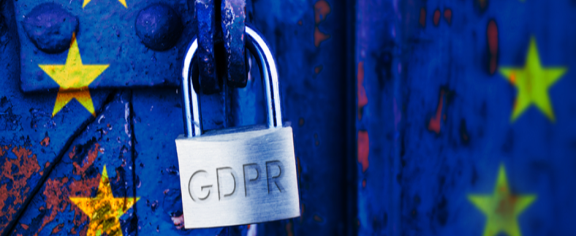 UNIVERSITATEA DIN PITEȘTI, CUI 4122183, CAEN 8542, instituție de învățământ superior de stat,  cu sediul în Str. Târgul din Vale, nr. 1, Cod poştal 110040-Piteşti, Jud. Argeş, tel./fax +40 348 453 100/123, website: http://www.upit.ro, vă informează prin prezenta notă despre prelucrarea datelor dumneavoastră personale de către Universitatea din Piteşti (numită în continuare UPIT) și drepturile pe care le aveți în relația cu UPIT ( în calitate de candidat/angajat/personal cu contract de prestări servicii sau alte situații de colaborare prezente sau trecute), în conformitate cu REGULAMENTUL (UE) 2016/679 al Parlamentului European și al Consiliului din 27 aprilie 2016 (denumit în continuare GDPR) și legislația națională privind protecția și securitatea datelor personale, în vigoare.SCOPUL ŞI BAZA LEGALĂ A PRELUCĂRILORUPIT prelucrează datele dumneavoastră personale în scopul îndeplinirii atribuțiilor legale ce îi revin conform legii, în calitate de potențial angajator, parte contractuală în concursurile pentru ocuparea posturilor vacante /contractele de prestări servicii, respectiv în scopul furnizării serviciilor educaționale în învățământul universitar, administrative, de sănătate si siguranță în campusul universitar, in conformitate cu prevederile GDPR şi ale legilor locale şi europene privind protecția datelor. Dacă nu sunteți de acord cu furnizarea datelor personale, UPIT se va afla în imposibilitatea de a respecta cerințele reglementărilor speciale privind funcționarea şi furnizarea serviciilor în domeniul invățământului universitar şi de a susține clauzele contractuale in relația cu dumneavoastră, în baza cererii dvs.de înscriere la concursul pentru ocuparea posturilor vacante din Universitatea din Piteşti.TIPURI DE DATE CU CARACTER PERSONAL PE CARE LE PRELUCRĂMPolitica privind protecția și securitatea datelor personale a UPIT este de a colecta numai datele personale necesare în scopuri convenite. Categoriile de date personale care vă sunt solicitate și supuse prelucrărilor cuprind următoarele: nume, prenume, CNP, seria și nr. CI/Paşaport, data și locul nașterii, semnatură, datele din actele de stare civilă, date privind formarea profesională, situații speciale/asigurari de sănătate și sociale, detalii de contact, date bancare, referințe/recomandări, CV, date de contact.R ATER PERSCATEGORII DE DESTINATARI AI DATELOR CU CARACTER PERSONALDatele dvs. personale sunt destinate utilizării/prelucrării de către operator (UPIT) în scopul derulării concursului şi pot fi comunicate catre Autorități publice, Organisme naționale de statistica/verificare, Societăți bancare, Servicii sociale şi de sănătate, Poliție, Parchet, Instanțe, în scopuri bine-determinate, conform legislației in vigoare.DREPTURILE DUMNEAVOASTRĂ.  MODUL DE EXERCITARE A ACESTORAAveți posibilitatea, în anumite condiții prevăzute de către GDPR, să vă exercitați următoarele drepturi, printr-o cerere scrisă, semnată şi datată, trimisă la Universitatea din Pitesti, str. Târgu din Vale, nr.1 : dreptul de a fi informat, de acces la date, de rectificare, de ștergere, la restricționarea prelucrării, la portabilitatea datelor, de opoziție, cât şi de a depune o plângere catre Autoritatea Națională pentru Supravegherea Prelucrării Datelor cu Caracter Personal (ANSPDCP) atunci când considerați că v-au fost încalcate drepturile.Pentru exercitarea acestor drepturi, vă puteți adresa cu o cerere scrisă, datată şi semnată, la sediul Universității din Pitești, str. Târgu din Vale, nr.1, Pitești. De asemenea, vă este recunoscut dreptul de a vă adresa justiției. INFORMAȚII SUPLIMENTAREVă recomandăm să consultați politica noastră despre Prelucrarea datelor cu caracter personal, accesând pagina de internet a Universității noastre www.upit.ro, la secțiunea dedicată „Protecției datelor cu caracter personal”. Anexa 4Fișa de verificare a îndeplinirii standardelor minimale de prezentare la concursLa acest tabel se atașează din partea fiecărei facultăți grilele cu punctajul minimal (pe categorii de lucrări).Candidat,GRILĂ DE EVALUAREpentru participarea la concurs ASISTENT şi  LECTOR- domeniul FILOLOGIE - a) asistentPunctajul se va acorda conform grilei de standarde minimale necesare şi obligatorii pentru conferirea titlurilor didactice din învăţământul superior şi a gradelor profesionale de cercetare-dezvoltare, anexată prezentei metodologii. b)  lectorPunctajul se va acorda conform grilei de standarde minimale necesare şi obligatorii pentru conferirea titlurilor didactice din învăţământul superior şi a gradelor profesionale de cercetare-dezvoltare, anexată prezentei metodologii. GRILA DE EVALUAREpentru participarea la concursLECTOR Domeniul Teatru şi Artele spectacoluluiGRILA DE EVALUAREpentru participarea la concursASISTENT Domeniul Teatru şi Artele spectacoluluiPunctajul se va acorda conform grilei de standarde minimale necesare şi obligatorii pentru conferirea titlurilor didactice din învăţământul superior şi a gradelor profesionale de cercetare-dezvoltare, anexată prezentei metodologii. Director Departament Limbă, Literatură, Istorie Şi Arte,lect. univ. dr. Adina DumitruGRILA DE EVALUAREpentru participarea la concursASISTENT ŞI LECTOR UNIV. / ŞEF DE LUCRĂRIDomeniile: Teologie şi Arte Vizualeb) Lector univ. / Şef de LucrăriNotă: pentru postul de Lector univ. / Şef de lucrări este necesară existenţa a cel puţin unei lucrări Ris sau Rio.GRILA PUNCTAJpentru aprecierea lucrărilorDomeniile: Teologie şi Arte Vizuale- Ocuparea unui post didactic la Departamentul de Teologie din cadrul Facultăţii de Teologie Litere, Istorie şi Arte din Piteşti se face cu avizul scris (binecuvântarea) al Arhiepiscopului Argeşului şi Muscelului, conform Regulamentului de organizare şi funcţionare al facultăţii.Director Departament Teologie,Pr. lect. univ. dr. Gheorghe GÂRBEAF4 - MET-CMCPU-02								Anexa 5DECLARAȚIE	Subsemnatul / subsemnata........................................................................................................, cu domiciliul ............................................................................................................................................., posesor al/posesoare a (BI/CI) seria .........., nr. …..............., candidat/candidată la concursul pentru ocuparea postului de ..............................................., poziția ……………......, din statul de funcții al Departamentului........................................................................................................, Facultatea .......................................................................................................................................... declar pe propria răspundere, cunoscând că falsul în declarații este pedepsit de legea penală în vigoare, că în cazul câştigării concursului: mă voi afla în situațiile de incompatibilitate prevăzute de Legea nr.1/2011, art. 295 alin. 4*, astfel :situația de incompatibilitate în care mă voi afla este  ……………………………………………………………………………………………………………………………………………………………………………………am luat la cunoștință dispozițiile art. 7** din ”Metodologia - cadru de concurs pentru ocuparea posturilor didactice şi de cercetare vacante din învățământul superior”, aprobată prin H.G.nr. 457/04.05.2011 cu modificările și completările ulterioare. Până la data la care dosarele vor fi transmise comisiilor de concurs, potrivit calendarului afișat la adresa web. www.upit.ro, voi depune, în scris, care este modalitatea de soluționare a situației de incompatibilitate  create. nu mă voi afla în situațiile de incompatibilitate prevăzute de Legea nr. 1/2011, art. 295, al. 4. Data:  							Semnătura:Notă :* “După intrarea în vigoare a prezentei legi se interzice ocupare concomitentă de către soți, afini și rude până la gradul al  III-lea inclusiv a funcțiilor prin care unul sau una se află față de celălalt sau cealaltă într-o poziție de conducere, control, autoritate sau evaluare instituțională directă la orice nivel în aceeași universitate”. **“În situația în care, în urma câștigării unui concurs de către un candidat, una sau mai multe persoane din instituția de învățământ superior urmează să se afle într-o situație de incompatibilitate conf. art. 295, al. (4) din Legea 1/2011, numirea pe post și acordarea titlului universitar de către instituția de învățământ superior sau a gradului profesional de cercetare-dezvoltare poate avea loc numai după soluționarea situației/situațiilor de incompatibilitate. Modalitatea de soluționare a situației de incompatibilitate se comunică Ministerului Educației, în termen de două zile lucrătoare de la soluționare”.LISTA DE DIFUZARE A METODOLOGIEIUNIVERSITATEA DIN PITEŞTI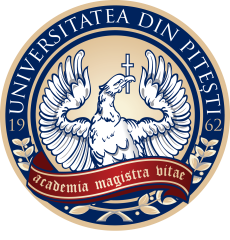 FACULTATEA DE TEOLOGIE, LITERE, ISTORIE ȘI ARTEMetodologie privind concursul pentru ocuparea posturilor didactice și de cercetare vacante din Universitatea din PiteștiCOD: MET-FTLIA-07Ediția 2UNIVERSITATEA DIN PITEŞTIFACULTATEA DE TEOLOGIE, LITERE, ISTORIE ȘI ARTEMetodologie privind concursul pentru ocuparea posturilor didactice și de cercetare vacante din Universitatea din PiteștiCOD: MET-FTLIA-07Revizia 3Nr. de ex.  2UNIVERSITATEA DIN PITEŞTIFACULTATEA DE TEOLOGIE, LITERE, ISTORIE ȘI ARTEMetodologie privind concursul pentru ocuparea posturilor didactice și de cercetare vacante din Universitatea din PiteștiCOD: MET-FTLIA-07Nr. pagini: 34UNIVERSITATEA DIN PITEŞTIFACULTATEA DE TEOLOGIE, LITERE, ISTORIE ȘI ARTEMetodologie privind concursul pentru ocuparea posturilor didactice și de cercetare vacante din Universitatea din PiteștiCOD: MET-FTLIA-07Exemplar nr. 1Elemente privind responsabilii/operațiuneaNumele şi prenumeleFuncțiaDataSemnătura12345ElaboratConf.univ.dr. Valentina STÎNGĂProdecan10.12.2018VerificatConf. univ. dr. Constantin BĂRBULESCUDecan10.12.2018FuncțiaDidactică/de cercetareCerințe minimaleÎndeplinire condițiiAsistent universitar/ Cercetător ştiințifica) Deținerea diplomei de doctor;b) Îndeplinirea standardelor  minimale specifice funcției didactice de asistent universitar şi de cercetător științific, prevăzute de fiecare facultate și departament;a)b)Şef lucrări/ Lector univ./ Cercetător ştiințific IIIa) Deținerea diplomei de doctor;b) Îndeplinirea standardelor  minimale specifice funcției didactice de lector universitar/şef de lucrări universitar/ cercetător științific III, prevăzute de fiecare facultate și departament;a)b)Conferențiar univ./ Cercetător Ştiințific IIa) Deținerea diplomei de doctor;b) Îndeplinirea standardelor  minimale specifice funcției didactice de conferențiar universitar / cercetător științific II , cf. OM nr. 6129 din 20.12.2016c) Îndeplinirea standardelor  minimale de ocupare a posturilor didactice, specifice funcției didactice de conferențiar universitar/cercetător științific II, prevăzute de fiecare facultate și departament;d)	Implicarea în activități de dezvoltare instituțională în cadrul organizației / organizațiilor în care a activat candidatul pe parcursul vieții profesionale, dovedită cu înscrisuri. a)b)c)d)Profesor univ./ Cercetător ştiințific Ia) Deținerea diplomei de doctor;b) Îndeplinirea standardelor  minimale specifice funcției didactice de profesor universitar/ cercetător științific I, cf. OM nr. 6129 din 20.12.2016.c) Îndeplinirea standardelor minimale de ocupare a posturilor didactice, specific funcției didactice de profesor universitar/ cercetător științific I, prevăzute de fiecare facultate și departament;d)	Implicarea în activități de dezvoltare instituțională în cadrul organizației / organizațiilor în care a activat candidatul pe parcursul vieții profesionale, dovedită cu înscrisuri. a)b)c)d)Funcțiade cercetareCerințe minimaleÎndeplinire condițiiAsistent cercetare a) îndeplinirea condițiilor stabilite în art. 301, alin(6) din Legea nr. 1/2011 cu completările și modificările ulterioare;b) Îndeplinirea standardelor minimale conform Legii nr. 319/2003 cu completările și modificările ulterioare ;a)b)Nr. crt.Denumire activităţiPunctaj minimACTIVITATEA PROFESIONALĂ ŞI DIDACTICĂ (A1)ACTIVITATEA PROFESIONALĂ ŞI DIDACTICĂ (A1)ACTIVITATEA PROFESIONALĂ ŞI DIDACTICĂ (A1)1.Carte de autor unic, avand la baza teza de doctorat102.Autor sau coautor [= autor de capitol(e)] de: monografie, sinteză, volum de studii tematice, studiu lingvistic, filologic, de critic sau istorie literară, dicţionar ştiinţific, ediţie critică filologică (text vechi, documente, traducerea şi editarea critică a unui text scrisîntr-o limbă veche)103Coordonator/coautor la lucrări fundamentale sau de referinţă (dicţionare, enciclopedii, atlase, tratate)104Editarea cu aparat ştiinţific a unei opera ştiinţifice sau literare (inclusiv antologii) cu text(e) aparţinând altui autor decât cel al ediţiei105Editarea de volume decurgând din lucrări ale unor simpozioane, colocvii, conferinţe, congrese, workshopuri pe teme ştiinţifice, organizate în cadru instituţional de către Universităţi, Academia Română, Institutele Academiei Române; editarea de volume colective şi de numere tematice ale publicaţiilor de specialitate106Traducerea unei opere ştiinţifice sau beletristice din autori consacraţi107Dotarea unei traduceri cu aparat critic (note bio-bibliografice, note şi comentarii)108Curs sau manual universitar cu ISBN10ACTIVITATE DE CERCETARE (A2)ACTIVITATE DE CERCETARE (A2)9Articole, studii, recenzii publicate in ştiinţifice indexate ISI/Thomson Reuters,Elsevier/Scopus, Ebsco4010Articole, studii, recenzii publicate în reviste ştiinţifice indexate ERIH Plus sau indexate concomitent în cel puţin 3 BDI, altele decât cele de sub 2.1.1. (se exclude Google Scholar/Academic)4011Articole, studii, recenzii publicate în Analele/Buletinele/Anuarele Universităţilor/Academiei, volume colective ocazionale, omagiale, in memoriam; în volume de comunicări prezentate la manifestări ştiinţifice interne şi internaţionale, cu comitete ştiinţifice: (a) în străinătate; (b) în ţară4012Studii, eseuri, articole pe teme literare publicate în reviste de specialitate, neindexate, cu ISSN4013Membru al unui colectiv de redacţie al unei reviste de specialitate cu peer review, din străinătate (a) sau din ţară (b)4014Referent ştiinţific şi coordonator de colecţii la edituri sau reviste acreditate, din străinătate (a) sau din ţară (b)4015Granturi stiintifice finanţate instituţional, obţinute prin competiţie internaţională sau naţională, pe baza unui proiect de cercetare16Granturi stiintifice finanţate instituţional, individuale, obţinute prin competiţie, pe baza unui proiect de cercetare17Contracte de cercetare cu mediul socio-economic18Comunicari prezentate la manifestări ştiinţifice (conferinţe, congrese, simpozioane, colocvii, workshopuri etc.) cu comitete ştiinţifice sau sistem de selecţie peer review, (a) în străinătate sau (b) în ţară19Brevete de invenţie obţinute în întreaga activitate20Organizarea de manifestări ştiintificeRECUNOAȘTEREA ȘI IMPACTUL ACTIVITĂȚII (A3)RECUNOAȘTEREA ȘI IMPACTUL ACTIVITĂȚII (A3)RECUNOAȘTEREA ȘI IMPACTUL ACTIVITĂȚII (A3)21Traduceri: Carte ştiinţifică de autor publicată în străinătate, după ce a fost déjà publicată în România sau în R. Moldova.-22Premii şi distincţii-23Citări, menţiuni bibliografice, recenzări-24Keynote speaker-25Stagii în străinătate-26Prezenţa în baze de date şi în biblioteci din ţară şi străinătate:-27Participarea la comisii de experţi-Punctaj minim pentru înscriere la concursPunctaj minim pentru înscriere la concurs50 Nr. crt.Denumire activităţiPunctaj minimACTIVITATEA PROFESIONALĂ ŞI DIDACTICĂ (A1)ACTIVITATEA PROFESIONALĂ ŞI DIDACTICĂ (A1)ACTIVITATEA PROFESIONALĂ ŞI DIDACTICĂ (A1)1.Carte de autor unic, avand la baza teza de doctorat102.Autor sau coautor [= autor de capitol(e)] de: monografie, sinteză, volum de studii tematice, studiu lingvistic, filologic, de critic sau istorie literară, dicţionar ştiinţific, ediţie critică filologică (text vechi, documente, traducerea şi editarea critică a unui text scrisîntr-o limbă veche)103Coordonator/coautor la lucrări fundamentale sau de referinţă (dicţionare, enciclopedii, atlase, tratate)104Editarea cu aparat ştiinţific a unei opera ştiinţifice sau literare (inclusiv antologii) cu text(e) aparţinând altui autor decât cel al ediţiei105Editarea de volume decurgând din lucrări ale unor simpozioane, colocvii, conferinţe, congrese, workshopuri pe teme ştiinţifice, organizate în cadru instituţional de către Universităţi, Academia Română, Institutele Academiei Române; editarea de volume colective şi de numere tematice ale publicaţiilor de specialitate106Traducerea unei opere ştiinţifice sau beletristice din autori consacraţi107Dotarea unei traduceri cu aparat critic (note bio-bibliografice, note şi comentarii)108Curs sau manual universitar cu ISBN10ACTIVITATE DE CERCETARE (A2)ACTIVITATE DE CERCETARE (A2)9Articole, studii, recenzii publicate in ştiinţifice indexate ISI/Thomson Reuters,Elsevier/Scopus, Ebsco4010Articole, studii, recenzii publicate în reviste ştiinţifice indexate ERIH Plus sau indexate concomitent în cel puţin 3 BDI, altele decât cele de sub 2.1.1. (se exclude Google Scholar/Academic)4011Articole, studii, recenzii publicate în Analele/Buletinele/Anuarele Universităţilor/Academiei, volume colective ocazionale, omagiale, in memoriam; în volume de comunicări prezentate la manifestări ştiinţifice interne şi internaţionale, cu comitete ştiinţifice: (a) în străinătate; (b) în ţară4012Studii, eseuri, articole pe teme literare publicate în reviste de specialitate, neindexate, cu ISSN4013Membru al unui colectiv de redacţie al unei reviste de specialitate cu peer review, din străinătate (a) sau din ţară (b)4014Referent ştiinţific şi coordonator de colecţii la edituri sau reviste acreditate, din străinătate (a) sau din ţară (b)4015Granturi stiintifice finanţate instituţional, obţinute prin competiţie internaţională sau naţională, pe baza unui proiect de cercetare16Granturi stiintifice finanţate instituţional, individuale, obţinute prin competiţie, pe baza unui proiect de cercetare17Contracte de cercetare cu mediul socio-economic18Comunicari prezentate la manifestări ştiinţifice (conferinţe, congrese, simpozioane, colocvii, workshopuri etc.) cu comitete ştiinţifice sau sistem de selecţie peer review, (a) în străinătate sau (b) în ţară19Brevete de invenţie obţinute în întreaga activitate20Organizarea de manifestări ştiintificeRECUNOAȘTEREA ȘI IMPACTUL ACTIVITĂȚII (A3)RECUNOAȘTEREA ȘI IMPACTUL ACTIVITĂȚII (A3)RECUNOAȘTEREA ȘI IMPACTUL ACTIVITĂȚII (A3)21Traduceri: Carte ştiinţifică de autor publicată în străinătate, după ce a fost déjà publicată în România sau în R. Moldova.-22Premii şi distincţii-23Citări, menţiuni bibliografice, recenzări-24Keynote speaker-25Stagii în străinătate-26Prezenţa în baze de date şi în biblioteci din ţară şi străinătate:-27Participarea la comisii de experţi-Punctaj minim pentru înscriere la concursPunctaj minim pentru înscriere la concurs50 Tip lucrareDenumirePunctaj minimACTIVITATEA DIDACTICĂ ŞI PROFESIONALĂ (DID)ACTIVITATEA DIDACTICĂ ŞI PROFESIONALĂ (DID)40MManual, curs teoretic sau de pedagogie artistică40OTTraducere/editare critică/antologie/revizie ştiinţifică a unei opere teoretice40SCSuport de curs şi îndrumător metodic (min. 30 000 de cuv.)40CCoordonare de programe şi proiecte didactice extracuriculare /organizare de conferinţe ştiinţifice, simpozioane, ateliere ştiinţifice sau de creaţie dedicate studenţilor/organizarea de festivaluri studenţeşti/coordonarea participării cu creaţii studenţeşti la festivaluri /organizarea unei şcoli de vară/coordonarea de publicaţii cu caracter didactic etc. 40PAStudii şi articole în domeniul pedagogiei artistice40CERCETARE STIINTIFICA/CREATIE ARTISTICA (CSCA)CERCETARE STIINTIFICA/CREATIE ARTISTICA (CSCA)             40 VVolum de autor (monografie / teorie / pedagogie / eseuri de specialitate)             40 CACreaţie artistică: regizor, scenarist, dramaturg, coregraf, actor, scenograf, sound designer, compozitor de muzică de teatru, light designer, director de imagine, editor imagine/ sunet sau alte creaţii care intră sub incidenţa drepturilor de autor sau a drepturilor conexe – realizate / produse / difuzate în instituţii profesioniste (publice, private sau independente) din ţară sau străinătate.              40 CECoordonare şi editare de publicaţii rezultate în urma unor conferinţe ştiinţifice / simpozioane / ateliere de creaţie / festivaluri – în profilul specialităţii             40 GGranturi / proiecte ştiinţifice sau artistice obţinute şi coordonate prin atragere de finanţare sau câştigate prin competiţie (doar granturi sau proiecte finalizate)             40 MPMembru în echipa de realizatori ai unui proiect de cercetare / creaţie artistică internaţională sau câştigarea unui program de rezidenţă artistică (proiecte finalizate)              40 AArticole şi studii ştiinţifice publicate în reviste cu sistem peer-review             40 RECUNOASTERE SI IMPACTUL ACTIVITATII (RIA)RECUNOASTERE SI IMPACTUL ACTIVITATII (RIA)20MExperienţă în management academic /ştiinţific / artistic20PDIPremii şi distincţii individuale20PDCPremii şi distincţii colective/ echipă20RPRecunoaştere profesională în mediul academic şi de specialitate20Punctaj minim pentru înscriere la concursPunctaj minim pentru înscriere la concurs100Tip lucrareDenumirePunctaj minimACTIVITATEA DIDACTICĂ ŞI PROFESIONALĂ (DID)ACTIVITATEA DIDACTICĂ ŞI PROFESIONALĂ (DID)-MManual, curs teoretic sau de pedagogie artistică-OTTraducere/editare critică/antologie/revizie ştiinţifică a unei opere teoretice-SCSuport de curs şi îndrumător metodic (min. 30 000 de cuv.)-CCoordonare de programe şi proiecte didactice extracuriculare /organizare de conferinţe ştiinţifice, simpozioane, ateliere ştiinţifice sau de creaţie dedicate studenţilor/organizarea de festivaluri studenţeşti/coordonarea participării cu creaţii studenţeşti la festivaluri /organizarea unei şcoli de vară/coordonarea de publicaţii cu caracter didactic etc. -PAStudii şi articole în domeniul pedagogiei artistice-CERCETARE STIINTIFICA/CREATIE ARTISTICA (CSCA)CERCETARE STIINTIFICA/CREATIE ARTISTICA (CSCA)             40 VVolum de autor (monografie / teorie / pedagogie / eseuri de specialitate)             40 CACreaţie artistică: regizor, scenarist, dramaturg, coregraf, actor, scenograf, sound designer, compozitor de muzică de teatru, light designer, director de imagine, editor imagine/ sunet sau alte creaţii care intră sub incidenţa drepturilor de autor sau a drepturilor conexe – realizate / produse / difuzate în instituţii profesioniste (publice, private sau independente) din ţară sau străinătate.              40 CECoordonare şi editare de publicaţii rezultate în urma unor conferinţe ştiinţifice / simpozioane / ateliere de creaţie / festivaluri – în profilul specialităţii             40 GGranturi / proiecte ştiinţifice sau artistice obţinute şi coordonate prin atragere de finanţare sau câştigate prin competiţie (doar granturi sau proiecte finalizate)             40 MPMembru în echipa de realizatori ai unui proiect de cercetare / creaţie artistică internaţională sau câştigarea unui program de rezidenţă artistică (proiecte finalizate)              40 AArticole şi studii ştiinţifice publicate în reviste cu sistem peer-review             40 RECUNOASTERE SI IMPACTUL ACTIVITATII (RIA)RECUNOASTERE SI IMPACTUL ACTIVITATII (RIA)10MExperienţă în management academic /ştiinţific / artistic10PDIPremii şi distincţii individuale10PDCPremii şi distincţii colective/ echipă10RPRecunoaştere profesională în mediul academic şi de specialitate10Punctaj minim pentru înscriere la concursPunctaj minim pentru înscriere la concurs50Tip lucrareDenumireNumăr minim de lucrăriPunctaj realizatMATERIALE PUBLICATEMATERIALE PUBLICATEMATERIALE PUBLICATEMATERIALE PUBLICATEÎCulegeri şi Îndrumare publicate-DAlte lucrări publicate: capitole publicate în volume colective, capitole teoretice redactate, sisteme de laborator funcţionale etc.-ARTICOLE / STUDII PUBLICATEARTICOLE / STUDII PUBLICATEARTICOLE / STUDII PUBLICATEARTICOLE / STUDII PUBLICATERisReviste de specialitate de circulaţie internaţională recunoscute3RioAlte reviste de specialitate de circulaţie internaţională3RnsReviste de specialitate de circulaţie naţională recunoscute de CNCSIS3RnoAlte reviste de specialitate de circulaţie naţională3ViVolumele unor manifestări ştiinţifice internaţionale recunoscute3VnVolumele unor manifestări ştiinţifice naţionale3CONTRACTE ŞI RAPOARTE ŞTIINŢIFICECONTRACTE ŞI RAPOARTE ŞTIINŢIFICECONTRACTE ŞI RAPOARTE ŞTIINŢIFICECONTRACTE ŞI RAPOARTE ŞTIINŢIFICERnProiecte de cercetare-dezvoltare - inovare obţinute prin competiţie, pe bază de contract/grant, în ţara ( naţionale)-PiProiecte de cercetare-dezvoltare - inovare obţinute prin competiţie, pe bază de contract/grant, în străinătate (internaţionale)-FAlte lucrări de cercetare - dezvoltare-COMUNICĂRI ŞTIINŢIFICE NEPUBLICATECOMUNICĂRI ŞTIINŢIFICE NEPUBLICATECOMUNICĂRI ŞTIINŢIFICE NEPUBLICATECOMUNICĂRI ŞTIINŢIFICE NEPUBLICATEELucrări prezentate la diferite seminarii/expoziţii, conferinţe, etc.-Punctaj minim pentru înscriere la concurs Punctaj minim pentru înscriere la concurs Punctaj minim pentru înscriere la concurs 35Tip lucrareDenumirePunctaj acordatPunctaj acordatPunctaj acordatTip lucrareDenumireUnic autorAutor principalCoautorCĂRŢI PUBLICATE (C)CĂRŢI PUBLICATE (C)CĂRŢI PUBLICATE (C)CĂRŢI PUBLICATE (C)CĂRŢI PUBLICATE (C)CaCărţi/cursuri (manuale) publicate în edituri recunoscute543CbCărţi de specialitate publicate în edituri recunoscute (autor, coautor, editor)654CcCărţi publicate în alte edituri, cu ISBN543ALTE MATERIALE PUBLICATEALTE MATERIALE PUBLICATEALTE MATERIALE PUBLICATEALTE MATERIALE PUBLICATEALTE MATERIALE PUBLICATEICulegeri şi Îndrumare publicate (separate în edituri cu ISBN şi în tipografii locale/de instituţii sau de uz intern)443DAlte lucrări publicate: capitole publicate în volume colective, capitole teoretice redactate, sisteme de laborator funcţionale etc.-43ARTICOLE / STUDII PUBLICATEARTICOLE / STUDII PUBLICATEARTICOLE / STUDII PUBLICATEARTICOLE / STUDII PUBLICATEARTICOLE / STUDII PUBLICATERisReviste de specialitate de circulaţie internaţională recunoscute (cotate ISI sau indexate in baze de date internaţionale specifice domeniului)161412RioAlte reviste de specialitate de circulaţie internaţională876RnsReviste de specialitate de circulaţie naţională recunoscute de CNCSIS432RnoAlte reviste de specialitate de circulaţie naţională432ViVolumele unor manifestări ştiinţifice internaţionale recunoscute (cu ISSN sau ISBN), din ţară şi străinătate, inclusiv cotate ISI sau indexate în baze de date internaţionale161412VnVolumele unor manifestări ştiinţifice naţionale222BREVETE DE INVENŢIE / INOVAŢIIBREVETE DE INVENŢIE / INOVAŢIIBREVETE DE INVENŢIE / INOVAŢIIBREVETE DE INVENŢIE / INOVAŢIIBREVETE DE INVENŢIE / INOVAŢIIBBrevete de invenţie432AInovaţii şi alte creaţii221COMUNICĂRI ŞTIINŢIFICE NEPUBLICATECOMUNICĂRI ŞTIINŢIFICE NEPUBLICATECOMUNICĂRI ŞTIINŢIFICE NEPUBLICATECOMUNICĂRI ŞTIINŢIFICE NEPUBLICATECOMUNICĂRI ŞTIINŢIFICE NEPUBLICATEELucrări prezentate la diferite seminarii/expoziţii, conferinţe, etc.221CONTRACTE ŞI RAPOARTE ŞTIINŢIFICECONTRACTE ŞI RAPOARTE ŞTIINŢIFICEDirector responsabilDirector responsabilcolaboratorPnProiecte de cercetare-dezvoltare - inovare obţinute prin competiţie, pe bază de contract/grant, în ţară ( naţionale).771PiProiecte de cercetare-dezvoltare - inovare obţinute prin competiţie, pe bază de contract/grant, în străinătate (internaţionale).16165FAlte lucrări de cercetare – dezvoltare221Nr.Facultate/ DepartamentNume și prenumeData primiriiSemnăturăDataretrageriiSemnăturăDLLIADep. de TeologieDLSA